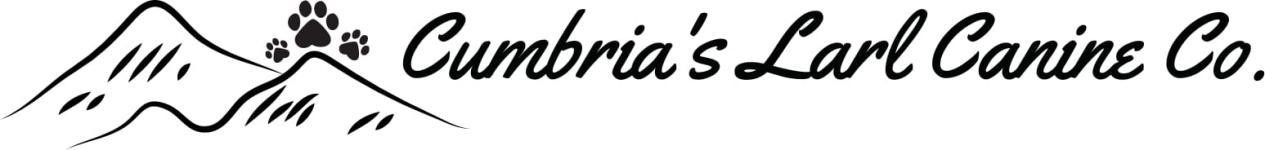 Please return the completed form to woof@cumbriaslarlcanineco.co.uk  By booking a class with Cumbria’s Larl Canine Co. you agree to:Park in a sensible and considerate manner Arrive at class with sufficient time to toilet your dog outside before entering the venueRemove any fouling and place in an appropriate binEnsure your dog receives annual vaccinations or titre tests Take full responsibility for your dog’s actions and the outcomes of their behaviourKeep your dog under control at all timesNot permit your dog to approach other people or dogs without permissionKeep your dog leashed at all times unless given permission to be off lead by the class instructorKeep and in-season bitches away from classes for three full weeksKeep any dog that is ill with an infectious disease, or has been in contact with a dog with such a disease away from classes until the vet has given the all clearTake responsibility for any children you bring to classes and ensure that they act responsibly around the dogs in class, the venue and the car parkEnsure your dog is appropriately dressed with a flat collar with ID tags that adhere to the legal requirementsEnsure your equipment is force free – your dog should be wearing a flat collar or harness.  Cumbria’s Larl Canine Co does not endorse aversive equipment such as prong or pinch collars, head halters and choke chains.  If you attend class with tools such as these, you will be unable to participate in the class.You and your dog!Flat collar/harness and leash – head halters, pinch, prong and choke chains are not permitted.Plenty of your dog’s favourite treats! Bring a few different kinds of treats so you can mix them up and ensure your dog doesn’t get boredYou may wish to bring a bed or mat for your dog to settle on and to help them relax within a new environmentWater bowls and water will be provided however you may wish to bring a bottle of water from your home – as dogs relax they drink more, and water tastes different in different areas.  Providing your dog with water from home can help them feel more comfortable in a new environment.Booking FormBooking FormCourse nameCourse datesNameAddressPhone numberEmail addressDog’s nameAgeBreed/mixGenderNeuteredY/NY/NY/NY/NWhere did you get your dog?Where did you get your dog?Where did you get your dog?Where did you get your dog?Where did you get your dog?How long have you had your dog?How long have you had your dog?How long have you had your dog?How long have you had your dog?How long have you had your dog?Is your dog vaccinated/titre tested?Is your dog vaccinated/titre tested?I can provide proof of vaccinesI can provide proof of vaccinesY/NY/NY/NUp to date with flea/tic/wormer?Up to date with flea/tic/wormer?Y/NY/NY/NDoes your dog have any health conditions or disabilities?Does your dog have any health conditions or disabilities?Does your dog have any health conditions or disabilities?Does your dog have any health conditions or disabilities?Does your dog have any health conditions or disabilities?What brand and type of food (wet, dry, etc) do you use? How often, and at what times do you feed your dog?What brand and type of food (wet, dry, etc) do you use? How often, and at what times do you feed your dog?What brand and type of food (wet, dry, etc) do you use? How often, and at what times do you feed your dog?What brand and type of food (wet, dry, etc) do you use? How often, and at what times do you feed your dog?What brand and type of food (wet, dry, etc) do you use? How often, and at what times do you feed your dog?Does your dog have any dietary requirements?Does your dog have any dietary requirements?Does your dog have any dietary requirements?Does your dog have any dietary requirements?Does your dog have any dietary requirements?What treats do you give your dog, what for, and how often?What type of exercise does your dog do, and how frequently?How would you describe your dog?How would you describe your dog?How would you describe your dog?How would you describe your dog?How would you describe your dog?How would you describe your dog?ConfidentBoisterousNervousTimidShyPlayfulExcitableFearfulNoisyCalmAloofIndependent How does your dog behave around strange people?How does your dog behave around strange dogs?Is your dog afraid of anything (such as hats, glasses, crutches, etc.)?What equipment do you use on walks (collar, harness, etc)?What previous training does your dog have?Any additional information you feel is relevant?Photographs may be taken during classes and used online for promotional purposes.  Please indicate whether you grant permission for Cumbria’s Larl Canine Co to use photographs of you and your dog.  You can ask for photographs to be removed at any time.Photographs may be taken during classes and used online for promotional purposes.  Please indicate whether you grant permission for Cumbria’s Larl Canine Co to use photographs of you and your dog.  You can ask for photographs to be removed at any time.Yes – you may use photographs of me and my dog(s)No – you may not use photographs of me and my dog(s)How did you hear about Cumbria’s Larl Canine Co?How did you hear about Cumbria’s Larl Canine Co?PaymentPaymentPaymentPaymentOnce you have confirmed availability on your chosen course and you have completed and returned the booking form, please may payment using the details below:Account number:   61864307Sort code:              01-09-66Please quote your dog’s name and the course name in the reference boxBookings are not confirmed until payment is receivedCourse fees are non-refunable unless the course is cancelled by Cumbria’s Larl Canine Co. in which case you will be given a full refund or place on an alternative course.  Once you have confirmed availability on your chosen course and you have completed and returned the booking form, please may payment using the details below:Account number:   61864307Sort code:              01-09-66Please quote your dog’s name and the course name in the reference boxBookings are not confirmed until payment is receivedCourse fees are non-refunable unless the course is cancelled by Cumbria’s Larl Canine Co. in which case you will be given a full refund or place on an alternative course.  Once you have confirmed availability on your chosen course and you have completed and returned the booking form, please may payment using the details below:Account number:   61864307Sort code:              01-09-66Please quote your dog’s name and the course name in the reference boxBookings are not confirmed until payment is receivedCourse fees are non-refunable unless the course is cancelled by Cumbria’s Larl Canine Co. in which case you will be given a full refund or place on an alternative course.  Once you have confirmed availability on your chosen course and you have completed and returned the booking form, please may payment using the details below:Account number:   61864307Sort code:              01-09-66Please quote your dog’s name and the course name in the reference boxBookings are not confirmed until payment is receivedCourse fees are non-refunable unless the course is cancelled by Cumbria’s Larl Canine Co. in which case you will be given a full refund or place on an alternative course.  Declaration Declaration Declaration Declaration All dogs and handlers taking part do so at their own risk.  Cumbria’s Larl Canine Co accepts no responsibility for the actions of the individual dogs and/or handler.  It is the handler’s responsibility to keep their dog under control at all times.
I would like to attend the course and understand that the training methods will be fair, kind and cruelty free.  I have paid the course fee.  I have read and agree to abide by the Code of Conduct.All dogs and handlers taking part do so at their own risk.  Cumbria’s Larl Canine Co accepts no responsibility for the actions of the individual dogs and/or handler.  It is the handler’s responsibility to keep their dog under control at all times.
I would like to attend the course and understand that the training methods will be fair, kind and cruelty free.  I have paid the course fee.  I have read and agree to abide by the Code of Conduct.All dogs and handlers taking part do so at their own risk.  Cumbria’s Larl Canine Co accepts no responsibility for the actions of the individual dogs and/or handler.  It is the handler’s responsibility to keep their dog under control at all times.
I would like to attend the course and understand that the training methods will be fair, kind and cruelty free.  I have paid the course fee.  I have read and agree to abide by the Code of Conduct.All dogs and handlers taking part do so at their own risk.  Cumbria’s Larl Canine Co accepts no responsibility for the actions of the individual dogs and/or handler.  It is the handler’s responsibility to keep their dog under control at all times.
I would like to attend the course and understand that the training methods will be fair, kind and cruelty free.  I have paid the course fee.  I have read and agree to abide by the Code of Conduct.SignedDateCode of Conduct What to Bring